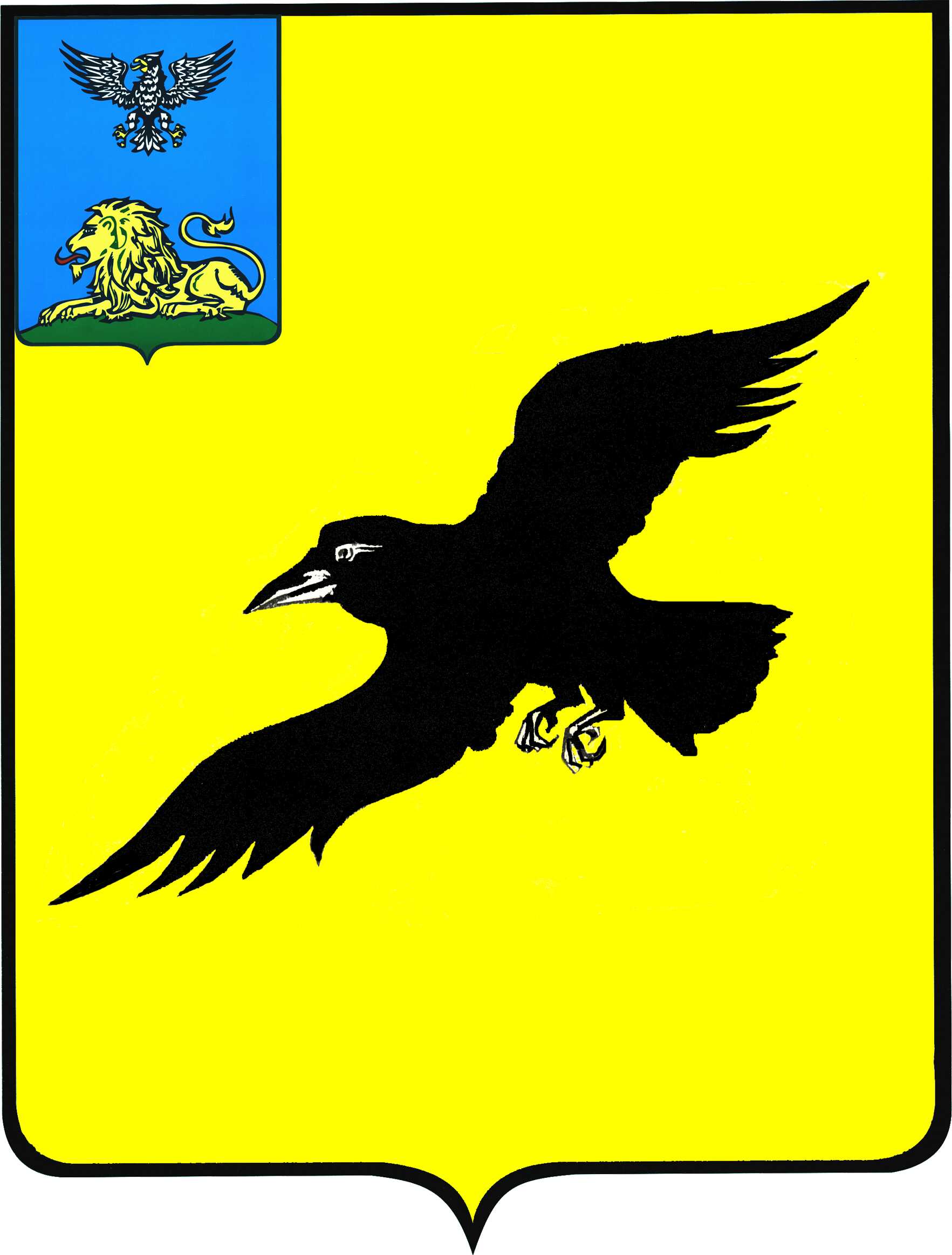 Б е л г о р о д с к а я   о б л а с т ьАДМИНИСТРАЦИЯ ГРАЙВОРОНСКОГО ГОРОДСКОГО ОКРУГАПОСТАНОВЛЕНИЕГрайворон«_12_ »  ___ноября___ 2021_ г.								№ _625_В целях приведения нормативным правовых актов администрации Грайворонского городского округа в соответствие с действующим законодательством постановляю:1.	Признать утратившим силу постановление администрации Грайворонского городского округа от 06 ноября 2020 года № 739                                 «Об утверждении прогноза социально-экономического развития Грайворонского городского округа на 2021-2023 годы».2.	Опубликовать настоящее постановление в газете «Родной край»                      и сетевом издании «Родной край 31» (rodkray31.ru), разместить на официальном сайте органов местного самоуправления Грайворонского городского округа (graivoron.ru).3.	Настоящее постановление вступает в силу со дня его официального опубликования.О признании утратившим силу постановления администрации Грайворонского городского округа от 06 ноября 2020 года № 739Глава администрации Г.И. Бондарев